Артем Туров вновь в Глинковском районеВ ноябре прошлого года в здании Администрации Глинковского района проводился прием граждан депутатом Государственной Думы, Руководителем Региональной общественной приемной Артемом Викторовичем Туровым. Проблематика прозвучавших вопросов в рамках этой встречи была взята на контроль. Один из вопросов был решен уже в начале этого года. Проблема, озвученная тогда заместителем главного врача Глинковской больницы В.А. Пашкуном, заключавшаяся в нехватке оборудования для стоматологического кабинета, была решена. 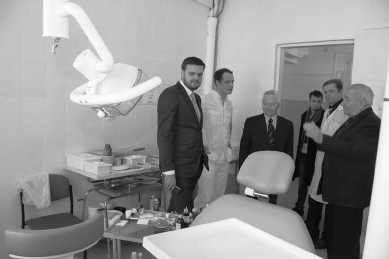 В конце прошедшей недели депутат Госдумы Артем Викторович Туров привез в нашу районную больницу стоматологическое кресло, отвечающее всем современным требованиям и стандартам. «Оно мобильно и удобно в работе», – так охарактеризовал новое оборудование врач-стоматолог А.В. Пожилов,- это облегчает осмотр пациента пришедшего на прием, позволяет удобно его усадить. Теперь глинковцы смогут это оценить».В рамках визита в Глинковский район депутат Государственной Думы Артем Владимирович Туров встретился с ветеранами. На этой встрече были озвучены вопросы, которые являются злободневными для нашего района. Это вопрос реконструкции бани, подвоз детей из деревень до школ, вопросы развития сельского хозяйства, благоустройства Глинковского района, пополнения библиотечного фонда и другие. 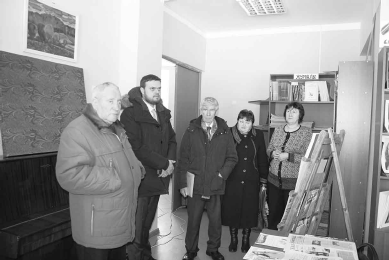 На встрече Артем Викторович выразил признательность руководству района за то, что была организованна встреча со старшим поколением. Именно на ветеранов ориентированы многие проекты  партии «Единая Россия», членом фракции которой в Государственной Думе и является А.В. Туров.Вопросы, которые были озвучены на данной встрече, взяты на контроль и будут прорабатываться на областном и федеральном уровнях. В свою очередь ветераны поблагодарили депутата Государственной Думы за оказываемую поддержку нашему району, тесное общение и понимание. Анастасия КУВИЧКОГлавное - душою не старетьНедавно свой 90-летний юбилей отметила Евдокия Семёновна Жукова. Евдокия Семёновна вдова участника Великой Отечественной войны. Несмотря на многие жизненные трудности, свой юбилей Евдокия Семёновна встретила в хорошем расположении духа. Родилась она в деревне Галеевка Глинковского района. До войны окончила шесть классов. Евдокия в четырнадцатилетнем возрасте устроилась на работу в Глинковский Сбербанк уборщицей. Проработала там недол-го, началась война.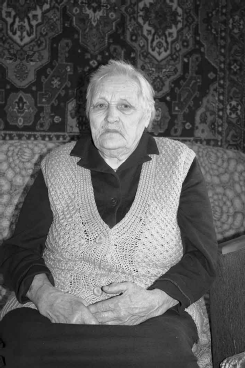 Когда в деревне появились немцы, молодых девчонок, ребят и всех трудоспособных жителей увезли работать в немецко-фашистский лагерь. Евдокия Семеновна помнит все события своей жизни в концлагере. Когда закончилась война, завербовалась на стройку в Смоленск. Около двух месяцев проработала в столярной мастерской. «Труд этот был нелегким,  – вспоминает Евдокия Семёновна, - болело все тело, но на судьбу не сетовали, трудились    пока хватало сил»..Потом была учеба в ФЗО, где она получила профессию слесарь-монтажник. Трудилась на восстановлении льнозавода.В 1948 году вышла замуж за Евгения Ивановича Жукова. Супруги Жуковы воспитали четверых детей. Не только радости пришлось им делить на жизненном пути, но и горе – потеряли дочь, а затем и сына. В 1998 году после тяжелой болезни ушёл из жизни Евгений Иванович.После потери супруга опорой для Евдокии Семёновны стали двое сыновей. Сыновья живут далеко, но все равно стараются навещать и помогать маме во всем.- Мое счастье - это моя семья. У меня четверо внуков и четверо правнуков. Все очень старательные и внимательные. Считаю, что залог их благополучного будущего в их ответственности и старательности, - делится своими мыслями Е.С. Жукова, -. Главное никогда не надо лениться. Я и супруг всегда были ответственны и в работе, и в семье. Для нас было важно не только накормить, одеть, обуть, но и найти время для родительского внимания. Теперь это внимание возвращается мне от детей и внуков».Я искренне порадовалась за Евдокию Семёновну Жукову, ведь жизнелюбие и мудрость, которыми она обладает, помогают ей жить.В день юбилея Евдокия Семёновна Жукова получила поздравления от заместителя главы Муниципального образования «Глинковский район» Галины Александровны Саулиной и менеджера по социальной работе отдела социальной защиты в Глинковском районе Елены Васильевны Мищенковой. Они вручили поздравительное письмо от Президента РФ Владимира Владимировича Путина и подарили памятные подарки. Пожелали Евдокии Семеновны долгих лет жизни и крепкого здоровья.Алеся ГАВРИЛОВАП Р ОБ ЛЕ М АБудет ли отремонтирован зал в столовой?Жители села Глинка с ностальгией вспоминают о том, какие замечательные вечера проводились в большом зале столовой, принадлежащей Починковскому райпо. Сегодня тоже можно провести там торжество, но зал нуждается в ремонте. Недавно глинковцы инициировали сбор подписей под письмом с просьбой о его реконструкции. В итоге письмо было направлено депутату Смоленской областной Думы П.М. Берксу, начальнику Смоленского облпотребсоюза В.Г. Акимову, председателю Починковского райпо В.Г. Водневу.В письме говорилось: «Мы, жители Глинковского района, обращаемся к Вам с просьбой о содействии в решении вопроса о ремонте и отоплении большого зала закусочной села Глинка, которая принадлежит Починковскому РайПО. Зал столовой необходим жителям всего района для проведения торжественных мероприятий: вечера, свадьбы, юбилеи и т. д. Этот зал единственный на территории района, где можно организовать эти праздники.Кухня закусочной изысканная, в ценовом отношении соответствует доходам населения. Коллектив профессиональный, доброжелательный, отзывчивый. Ремонт не производился в этом зале с 1982 года. При проведении торжеств люди своими силами стараются привести в порядок зал, но придать торжественный вид не получается. Жители района и предприниматели согласны оказать посильную помощь в организации ремонта.Очень хочется надеяться, что наша просьба не останется без внимания».О решениях, которые будут приняты по поводу ремонта зала столовой, мы расскажем на страницах нашей газеты.Наш корр.Помощь смоленским селянам накануне посевнойВ преддверии весенних полевых работ работников смоленского агропромышленного комплекса ждет приятный и очень полезный подарок. Благодаря принципиальным договоренностям Губернатора Алексея Островского с руководством публичного акционерного общества «Дорогобуж» для сельскохозяйственных товаропроизводителей региона будет ощутимо снижена стоимость минеральных удобрений.В период с 29 марта по 15 апреля 2016 года стоимость аммиачной селитры для сельхозтоваропроизводителей уменьшится на 14%, азофоска подешевеет на 4,5%.Кроме этого, претворяя в жизнь договоренности с главой региона по поддержке и развитию регионального агропрома, ПАО «Дорогобуж» выделит эффективным сельхозтоваропроизводителям в качестве гуманитарной помощи 1100 тонн минеральных удобрений.Пресс-служба Губернатора Смоленской областиЖаворонки весну зовут…Праздник жаворонков отмечается в России с незапамятных времен. По поверьям 22 марта зима и весна меняются местами, а из теплых стран прилетают сорок разных птиц, первой из которых является жаворонок. Накануне праздника Сороки в Глинковском культурно-просветительном Центре, состоялись праздничные вечерки «Жаворонушки, прилетите!», посвященные «Дню сорока мучеников Севайстийских». 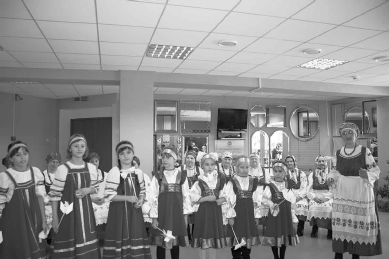 Праздник прошел очень весело, увлекательно и задорно. Зрителям посчастливилось увидеть красивейший обряд, дошедший до нас из глубины веков, и даже поучаствовать в нем. С бумажными жаворонками в руках дети пели обрядовые песни, отгадывали загадки. Все дружно звонкими голосами зазывали солнце и весну. Детишки с задором поучаствовали в выпечке жаворонков.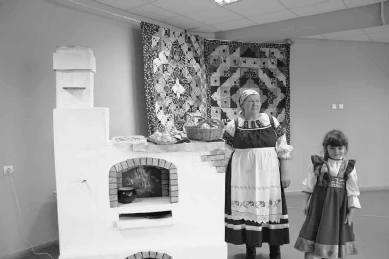 Весенним настроением наполнился зал с первой минуты, когда фольклорный ансамбль «Венчик» и «Марьинцы» проводили обряд закличек весны, дарили зрителям песни. И хорошо, что эти обряды не забыты и возрождаются у нас в селах.В этот день Людмила Олейник напекла сдобные булочки в виде маленьких птичек с раскрытыми крылышками, имитируя полет жаворонка, в качестве глазок использовала изюм, разрезанный на две половинки. В первую очередь сдобных птичек раздали детям, считалось, что именно дети завлекают звонким смехом весну. В одну из птичек Людмила запекла монету. Получить такого жаворонка – огромная удача. Согласно славянским верованиям, в день «Жаворонка» или «Сороки» хозяйки пекли из пресного теста жаворонков. С ними люди поднимались на холмы и пригорки, забирались на верхушки деревьев и крыши домов, и что есть силы, звали весну. Вот и Людмила Олейник выступила в роли гостьи- весны. В конце мероприятия слово предоставили настоятелю Свято-Никольского храма отцу Максиму. Он пожелал всем присутствующим весеннего настроения и хорошего урожая в новом году.По народным поверьям, чем веселее пройдут праздничные вечерки, тем щедрее будет наступивший год. Праздник прошел с особым задором. Значит можно надеяться, что и лето будет жарким и урожайным.Алеся ГАВРИЛОВАВ детском саду проводили праздник «Сороки»Как это было принято на Руси, в праздник Сороки воспитанники детского сада «Солнышко», вместе с воспитателями с утра из теста лепили жаворонков, затем отнесли противни с птичками на кухню и поставили в духовку. А пока жаворонки запекались, пошли гулять на улицу. Там и проходил основной праздник, в котором участвовали три группы детей.«Выходи, народ,Становись у ворот.Весну закликать,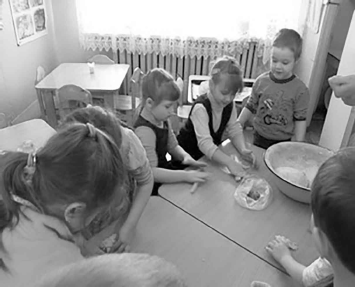 Зиму провожать», - с этих слов и начали всеобщее веселье. Ребята говорили о том, что весна уже наступила, хоть еще и лежит снег. Месяц март в народе называется: протальник, водотёк, грачёвник, капельник. 1 марта – первая встреча весны, а вторая встреча или Сороки отмечается 22 марта.Дети читали заклички, рассказывали стихи, отгадывали загадки о птицах.Ну а какой же праздник без подвижных игр? Ребята играли в «Солнышко и дождик», «Ручеёк», «Жаворонка».А затем дети пробовали основное блюдо праздника - испечённых жаворонков.По материалам сайта детского сада «Солнышко»У НАШИХ СОСЕДЕЙБюст Михаила Исаковского подарен газете «Знамя»В Ельне пресс-клуб «Чистая энергия» при Смоленской АЭС совместно с редакцией газеты «Знамя» провели литературный концерт, посвящённый 99-й годовщине со дня первой публикации М.В. Исаковского в газете. В здании ельнинской газеты «Знамя» состоялась передача бюста нашего земляка, великого поэта М.В. Исаковского коллективу редакции. Автором скульптуры выступил член Союза художников РФ К.Ф. Куликов. Право открыть бюст предоставили Главе Администрации муниципального образования «Ельнинский район» Н.Д. Мищенкову и скульптору К.Ф. Куликову.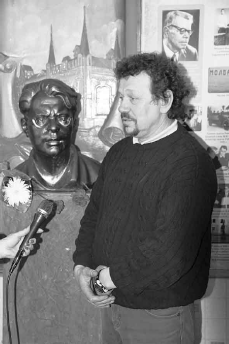 Скульптор Константин Федорович Куликов (1957 года рождения), в 1987-м году окончил художественно-графический факультет Витебского педагогического института, где получил классическую профессиональную подготовку в качестве скульптора и педагога. К образу М. Исаковского возвращался трижды. Одну из работ он и подарил ельнинской газете. Он также автор скульптуры Женщина-мать-солдатка-труженица, также недавно установленной в Ельне.На мероприятии выступили писатель и журналист, лауреат премии М. Булгакова В.В. Королев, редактор газеты «Знамя» М.К. Козлов, Глава Администрации муниципального образования «Ельнинский район» Н.Д. Мищенков, скульптор К.Ф. Куликов, редактор газеты «Хиславичские известия» В.Н.Циркунов и другие.Затем состоялся сам литературный концерт, участие в котором приняли смоленские писатели и поэты, барды и издатели: В.В.Королев, Е.И. Пришлецова, Е. Дождь, Л. Сердечная, А.И. Панасечкин и другие.     В мероприятии приняли участие делегация Смоленской АЭС и журналисты Смоленска, Десногорска, Починка, Хиславичей, Глинки и Ельни. Н. ТИХОНОВАС П О Р ТСостоялись соревнования по волейболуВ целях популяризации и развития волейбола, пропаганды здорового образа жизни в Глинковском районе в течение марта, еженедельно по пятницам, в районном Доме культуры проводились игры по волейболу по тройкам (состав команды смешанный).К участию в соревнованиях по волейболу допускались 5  команд района. Возраст участников 2000 год рождения и старше. Игры проводились согласно правилам по волейболу: круговая система, из трех партий.Руководство проведением соревнования осуществляла Администрация муниципального образования «Глинковский район».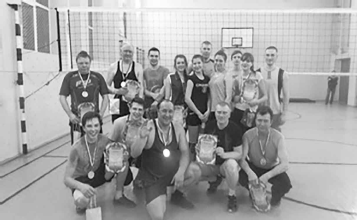 25 марта состоялись игры для тех команд, которые вышли в финал и для игроков, претендующих на третье место.В итоге первое место досталось команде, представителями которых являлись: Владимир Цыкунов, Сергей Кожекин и Иван Кожекин. За все игры они не потеряли ни одного очка, и вышли в финал с максимальным количеством очков - 8.Второе место заслужено досталось команде, за которую играли - Галина Фурсова, Геннадий Трусов и Евгений Кожухов.За третье место боролись команды № 3 и № 4. Представители команды под № 3 Алина Филипова, Павел Мищенков и Артем Новиков. Команду № 4 представляли – Карина Егорова, Виктор Бурак и Егор Трофимов. В итоге в упорной борьбе третье место досталось команде № 3.  Спортсмены, занявшие призовые места, были награждены грамотами соответствующих степеней, медалями и памятными призами.Наш корр.Операция «Семья»В целях предупреждения преступлений, совершаемых в отношении несовершеннолетних, профилактике семейного неблагополучия, недопущению безнадзорности среди несовершеннолетних, УМВД России по Смоленской области в период с 21 по 25 марта 2016 года на территории Смоленской области было организовано оперативно-профилактическое мероприятие «Семья», которое проводилось, в том числе и на территории Глинковского района. Участие в нем приняли сотрудники полиции, члены комиссии по делам несовершеннолетних и защите их прав, сотрудники отдела по образованию, социальной защите,  медицинские работники Глинковской центральной районной больницы и другие.В ходе операции проводились рейды по выявлению родителей или иных законных представителей несовершеннолетних, жестоко обращающихся с детьми, а так- же по выявлению лиц вовлекающих их в совершение преступлений. Параллельно проводилось еще одно оперативно – профилактическое мероприятие «Быт», о чем в редакцию газеты сообщили сотрудники пункта полиции по Глинковскому району и члены комиссии по делам несовершеннолетних.Наш корр.На комиссии по предупреждению и ликвидации чрезвычайных ситуаций и обеспечению пожарной безопасностиНа прошлой неделе в Администрации Глинковского района под руководством Главы муниципального образования «Глинковский район» Михаила Захаровича Калмыкова состоялось заседание комиссии по предупреждению и ликвидации чрезвычайных ситуаций и обеспечению пожарной безопасности муниципального образования «Глинковский район».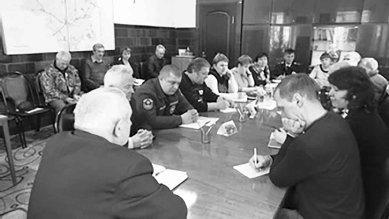 В ходе заседания комиссии был рассмотрен один вопрос – начало пожароопасного периода 2016 года на территории Смоленской области. Заслушав по данному вопросу доклад заместителя Главы муниципального образования «Глинковский район» Галины Александровны Саулиной, комиссией было принято решение о распределении территорий района, прилегающих к населенным пунктам, между индивидуальными предпринимателями с целью проведения опашки земли. Также по данному вопросу слово было предоставлено лесничему Глинковского филиала «Смолупрлес» Александру Николаевичу Харитоненкову, который рассказал о профилактических мероприятиях, проводимых в лесу в целях обеспечения пожарной безопасности. Как было отмечено выступающим, большинство возгораний, которые происходили в лесах в 2015 году, в основном являлись следствием неосторожного обращения человека с огнем. В этом году на территории Смоленской области пожароопасный период уже введен с 21 марта 2016 года. Также распоряжением Губернатора Смоленской области может быть введен особый пожароопасный режим не только в лесной зоне, но и по всей территории Смоленской области. В прошлом году он был объявлен с 16 марта. О. ВЛАДИМИРОВА  Молодежная акция «Чистые улицы»Как только начинает таять снег, как на улицах наших населенных пунктов тут же обнажаются мусор и самодеятельные свалки. Лежать им все лето или быть убранными с глаз подальше решать только нам, жителям сел и деревень Глинковского района. Старшеклассники, члены местного отделения молодежной организации «Молодая Гвардия», которой в Глинке руководит Максим Абраменков, с мусором на улицах села мириться не захотели и провели акцию по уборке и очистке центральных улиц села Глинка. Всего в акции приняли участие десять человек.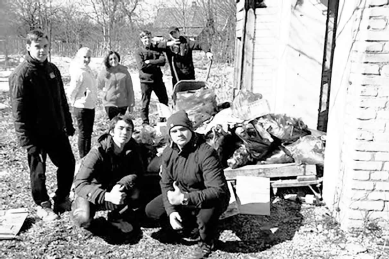 Юноши и девушки не только собрали обвертки, пакеты и бутылки, валяющиеся вдоль дороги на довольно длинном участке, но и освободили столбы, рекламные доски от старых объявлений. Результатом их работы стали более 40 мешков собранного мусора. Кстати, с вывозом которого, им помог начальник МУП «Коммунальщик» С.Н. Ушаткин и водитель В.П. Трусов.Отношение населения к такой акции не было однозначным. Иногда вместо похвалы ребятам приходилось слышать и откровенное брюзжание. Видно не привыкли у нас еще убирать улицы и заботиться о красоте. Но ребята молодцы, они действительно показали всем нам пример и не стали ограничиваться разговорами, а сделали конкретное доброе дело.Свою работу молодогвардейцы собираются продолжить и в дальнейшем. Они не только займутся уборкой улиц, но и собираются привести в порядок воинское захоронение в одной из деревень района. Если потребуется, будут оказывать посильную помощь ветеранам. Конечно выполнять ту работу, которую им можно делать в силу возраста.А жителей села Глинка хочется призвать к порядку и прежде, чем бросить мусор, сто раз подумайте, кто его будет убирать за вами. Не- ужели вам будет не стыдно перед молодыми ребятами за то, что вы сорите, а они убирают.Н. ТИХОНОВАВесна не время для костровПо статистике с наступлением весеннее-летнего периода увеличивается количество пожаров в лесных массивах, садоводческих товариществах, на частных дачных участках.За прошедший год палы травы на территории Смоленской области стали причиной 113 пожаров.Основными причинами возгорания травы явился человеческий фактор, а именно: пал сухой травы населением, неосторожное обращение с огнём, выход людей в места традиционного отдыха в лесопарковых зонах.Ранней весной прошлогодняя трава быстро высыхает на весеннем солнце и легко загорается от брошенной спички или сигареты. Травяные палы быстро распространяются, особенно в ветреные дни. Остановить разгоревшийся пожар бывает очень непросто.Иногда траву поджигают специально – из баловства, или из-за существующего поверья, что после пала новая трава вырастает быстрее. Последнее абсолютно не верно, рост травы на опаленной пожаром земле замедляется, поскольку в почве уничтожается часть органического вещества, необходимого для её плодородия. Палы обедняют почву – и наиболее нежные и питательные травы заменяются жесткими и малоценными. В пламени также гибнут насекомые, мелкие звери и птицы, населяющие луга и поля.Именно горение травы становится причиной большей части лесных и торфяных пожаров. От собственной беспечности также страдают и сами люди. От травяных пожаров чаще всего загораются дачные и загородные дома, хозяйственные постройки.Сухая трава быстро вспыхивает, контролировать этот процесс сложно, поэтому часто на глазах владельцев огонь перекидывается на дачные заборы, деревянные постройки, а иногда и загораются сами дачные дома. Особую тревогу вызывают выходные и праздничные дни, когда большинство граждан выезжают на свои дачные участки или отправляются на природу, при этом, пренебрегая элементарными правилами пожарной безопасности, разводят костры, забывая их погасить, бросают непотушенные сигареты в лесу.ОНД Починковского, Глинковского и Хиславичского районов напоминает, чтобы Ваша неосторожность не стала причиной пожара, выполняйте следующие правила:- следует тщательно продумывать все меры безопасности при проведении отдыха и обеспечить их неукоснительное выполнение, как взрослыми, так и детьми;- на садовых участках во избежание пожаров не следует поджигать траву и мусор;- не оставляйте в местах отдыха мусор, окурки, стеклянные бутылки ( на солнце они работают как увеличительные стекла, фокусируют солнечный свет и могут поджечь траву, мох, ветки и так далее);- тщательно тушите окурки и горящие спички перед тем, как выбросить их;- не проходите мимо горящей травы, при возможности потушите пожар своими силами, сообщайте о возгораниях по телефонам «01» или «112».Ответственность за поджог сухой травы:В соответствии со ст. 42 Федерального закона «Об охране окружающей среды» (Требования в области охраны окружающей среды при эксплуатации объектов сельскохозяйственного назначения), сельскохозяйственные организации, осуществляющие производство, заготовку и переработку сельскохозяйственной продукции, иные сельскохозяйственные организации при осуществлении своей деятельности должны соблюдать требования в области охраны окружающей среды.Административная ответственность: Административной ответственности подвергаются нарушители, которые жгут мусор, листья, траву и другие остатки растительности в местах общего пользования и на территориях поселений и городских округов, садоводческих, огороднических и дачных некоммерческих объединений граждан, на предприятиях, за исключением специально отведенных мест.Нарушение данных требований пожарной безопасности, повлекшее возникновение пожара и уничтожение или повреждение чужого имущества либо причинение легкого или средней тяжести вреда здоровью человека, - влечет наложение административного штрафа:- на граждан - в размере от четырех до пяти тысяч рублей;- на должностных лиц – от сорока до пятидесяти тысяч рублей;- на юридических лиц – от трехсот пятидесяти до четырехсот тысяч рублей.Уголовная ответственность:Уничтожение или повреждение лесных и иных насаждений в результате неосторожного обращения с огнем наказывается штрафом в размере до 200 тысяч рублей либо лишением свободы на срок до 2-х лет. Наказание за те же действия, совершенные путем поджога, предусматривает максимальную санкцию в виде лишения свободы на срок до 7-ми лет со штрафом в размере от 10000 до 100 000 рублей ст. 261 УК РФ.Гражданско-правовая ответственность:Лица, причинившие вред окружающей среде в результате её загрязнения, истощения, порчи, уничтожения, нерационального использования, деградации и разрушения естественных экологических систем… обязаны возместить его в полном объеме (ст. 77 Федерального закона «Об охране окружающей среды»).Будьте осторожны с огнем! Ваша безопасность зависит от Вас.Отделение надзорной деятельности Починковского, Глинковского и Хиславичского районовНе жгите сухую травуПрошлогодняя трава не мусор! Трава перегнивает и удобряет землю. При поджоге гибнет вся полезная микрофлора почвы, снижается плодородие. После палов успешно выживает только самая грубая трава и бурьян. Прежнего разнотравья не будет. Выжигание травы вызывает гибель насекомых, истребляющих вредителей сада и огорода. С выжженных мест уходят птицы, потерявшие свои гнезда. На месте поджога нормальная жизнь растений и насекомых восстанавливается лишь через 5-6 лет, а часто не восстанавливается вообще! Более того, травяные пожары добавляют в атмосферу углекислый газ, усугубляя тем самым «парниковый эффект». И главное - палы сухой травы приводят к лесным и торфяным пожарам!Всего с начала года в Смоленской области был зафиксирован 51 пал травы на площади 109,52 га. Наибольшее количество выжиганий прошлогодней растительности приходятся на Смоленский и Руднянский районы. Там зарегистрированы 19 и 13 случаев соответственно. В Велижском, Демидовском, Ершичском, Монастырщинском, Починковском, Хиславичском районах было выявлено по 1 случаю пала травы. В Рославльском и Краснинском районах огнеборцы выезжали на тушение сухой растительности по 2 раза, в Кардымовском районе - 3 раза. И в самом городе Смоленске пожарно-спасательные подразделения ликвидировали возгорания травы в 6 случаях. ПАЛЫ ТРАВЫ ЗАПРЕЩЕНЫ ЗАКОНОМ!Правительство Российской Федерации постановлением от 10 ноября 2015 года запретило выжигать сухую травянистую растительность на землях сельскохозяйственного назначения и землях запаса, в полосах отвода автомобильных дорог и полосах отвода и охранных зонах железных дорог, путепроводов и продуктопроводов.Виновные в сжигании сухой травы несут административную ответственность. В соответствии с КоАП РФ (ст. 8.32, ст. 20.4) нарушение правил пожарной безопасности в лесах и на земельных участках, прилегающих к лесным насаждениям, влечет предупреждение или наложение штрафа на физические лица от 1500  до 5000 рублей, на юридические и должностные лица - до 1 млн. рублей. Кроме того, подобные действия могут стать причиной крупного пожара и привести к человеческим жертвам и тогда виновники пожара понесут уголовную ответственность (ст. 168, ст. 219 УК РФ).Хочется надеяться на благоразумие и сознательность наших граждан. Не нарушайте действующее законодательство в области пожарной безопасности! Это не только чревато привлечением к ответственности, но также может быть опасным непосредственно для вас самих.Если видите начинающийся пал - остановитесь и примите меры. В общем, небольшой группой людей пал потушить несложно - сначала тушите небольшой участок, разрывая кольцо огня, затем идете в ряд вдоль линии огня, так, чтобы ветер нес пламя и жар в противоположную сторону, резкими ударами сбиваете пламя большой и тяжелой тряпкой (мешковина, кусок одеяла, старая плотная куртка). Те, кто идут сзади, следят, чтобы снова не загорелось, и тушат небольшие очаги. Одежда нужна рабочая, плотная, не из синтетики, обувь - закрытая, на толстой подошве.Если горит высокая сухая трава в ветреную погоду, пламя идет высокой стеной - не пытайтесь тушить самостоятельно. Позвоните в службу спасения «101» или «112», опишите местность, ориентиры и подождите их приезда в безопасном месте.Пресс-служба ГУ МЧС России по Смоленской областиВНИМАНИЕ! ЖЕСТОКОЕ ОБРАЩЕНИЕ С ДЕТЬМИ!«Ребенок должен быть защищен от всех форм небрежного отношения, жестокости и эксплуатации».  Принцип 9 Декларации прав ребенка (20 ноября 1959 года)Жестокое обращение с детьми и пренебрежение их интересами могут иметь различные виды и формы, но их следствием всегда являются: серьезный ущерб для здоровья, развития и социализации ребенка, нередко - угроза его жизни или даже смерть.  Любой вид жестокого обращения с детьми ведет к самым разнообразным последствиям, но их все объединяет одно - ущерб здоровью ребенка или опасность для его жизни. Отрицательными последствиями для здоровья являются: потеря или ухудшение функции какого-либо органа, развитие заболевания, нарушение физического или психического развития. Из 100 случаев физического насилия над детьми примерно 1-2 заканчиваются смертью жертвы насилия. Следствиями физического насилия являются синяки, травмы, переломы, повреждения внутренних органов: печени, селезенки, почек и др. Требуется время, чтобы залечить эти повреждения, но еще больше времени и усилий требуется для того, чтобы залечить душевные раны, психику ребенка, пострадавшего от побоев.  Эту информацию должны знать взрослые и детиНад ребенком совершено насилие, если:- его истязали,- нанесли побои,- его здоровью причинили вред,- нарушили его половую неприкосновенность и половую свободу.Ребенка запугивали, если:- ему внушали страх с помощью действий, жестов, взглядов,- использовали для запугивания свой рост, возраст,- на него кричали,- угрожали насилием по отношению к другим (родителям ребенка, друзьям, животным и так далее).Над ребенком также совершают эмоциональное насилие, если:- унижают его достоинство,- используют обидные прозвища,- при общении с ребенком проявляют непоследовательность,- ребенка стыдят,- используют ребенка в качестве передатчика информации другому родителю (взрослому).Над ребенком совершено экономическое насилие, если:- не удовлетворяются его основные потребности, контролируется поведение с помощью денег.- ребенок используется как средство экономического торга при разводе.К ребенку относятся жестоко, если используют угрозы:- угрозы бросить его (а в детском доме - исключить и перевести в другое учреждение),- угрозы самоубийства, нанесения физического вреда себе или родственникам.К ребенку взрослые относятся жестоко, если:-используют свои привилегии (обращаются с ребенком как со слугой, с подчиненным),- отказываются сообщать ребенку о решениях, которые относятся непосредственно к нему, его судьбе (о посещениях его родителями, опекунами),- ребенка перебивают во время разговоров.Над ребенком совершают насилие, если используют для этого изоляцию:  контролируют его доступ к общению со сверстниками, взрослыми, братьями и  сестрами, родителями, бабушкой и дедушкой.ОБРАЩЕНИЕ К ЖИТЕЛЯМ  ГЛИНКОВСКОГО РАЙОНА:Посмотрите вокруг, если Вы видите:РЕБЕНКА, который побирается;РЕБЕНКА, который грязно или не по сезону одет;РЕБЕНКА, который хулиганит, выпивает или употребляет наркотические вещества;РЕБЕНКА, который не посещает школу;СЕМЬЮ, которая ведет асоциальный образ жизни и не заботится о ребенке;ФАКТЫ жестокого обращения с детьми;ФАКТЫ вовлечения несовершеннолетних в употребление спиртных напитков и наркотических веществ;ФАКТЫ вовлечения несовершеннолетних в преступную деятельность.Звоните нам! 8(48165) 2-15-36Комиссия по делам несовершеннолетних и защите их прав в муниципальном образовании «Глинковский район» Смоленской области.ПРОКУРАТУРА ИНФОРМИРУЕТ     Гарантии при увольнении беременных женщин В соответствии со статьей 261 Трудового кодекса Российской Федерации запрещается расторжение трудового договора по инициативе работодателя с беременными женщинами, за исключением случаев ликвидации организации либо прекращения деятельности индивидуальным предпринимателем.Спор о восстановлении на работе подлежит рассмотрению в судебном порядке. Заявление в суд должно быть подано в течение 1 месяца с момента вручения копии приказа об увольнении или вручения трудовой книжки.Если ко времени рассмотрения судом спора об увольнении беременной женщины по инициативе работодателя организация ликвидирована, индивидуальный предприниматель прекратил деятельность, суд признает увольнение незаконным, изменяет формулировку основания увольнения на увольнение в связи с ликвидацией организации, либо прекращением деятельности в качестве индивидуального предпринимателя. Дата увольнения изменяется на дату внесения записи о ликвидации юридического лица в единый государственный реестр юридических лиц или на дату исключения индивидуального предпринимателя из соответствующего реестра.Отсутствие у работодателя сведений о беременности работника не является основанием для отказа в удовлетворении иска о восстановлении на работе. Женщина подлежит восстановлению на работе и в том случае, если к моменту рассмотрения в суде ее иска беременность не сохранилась.Выжигать сухую травянистую растительность на землях сельскохозяйственного назначения теперь запрещеноПостановлением Правительства Российской Федерации от 10.11.2015 № 1213 внесены изменения в Правила противопожарного режима в Российской Федерации.Теперь запрещается выжигание сухой травянистой растительности, стерни, пожнивных остатков на землях сельскохозяйственного назначения и землях запаса, а также разведение костров на полях.Использование открытого огня и разведение костров на землях сельскохозяйственного назначения и землях запаса могут производиться при условии соблюдения требований пожарной безопасности, установленных Правилами противопожарного режима в Российской Федерации, а также нормативными правовыми актами МЧС России, принятыми по согласованию с Минприроды России и Минсельхозом России.Кроме того, запрещается в полосах отвода автомобильных дорог, полосах отвода и охранных зонах, путепроводов и продуктопроводов выжигать сухую травянистую растительность, разводить костры, сжигать хворост, порубочные остатки и горючие материалы, а также оставлять сухостойные деревья и кустарники.Изменения вступили в законную силу 20.11.2015.ПосиделкиПраздничная курица, запеченная с фруктами!Моя мама даже из обычной курицы может сделать деликатес. Я часто пользуюсь ее рецептами. Вот один из них. ПОНАДОБИТСЯ:1 курица, 2 ст. л. меда, 3 веточки красной смородины, 2 апельсина, яблоки (зеленые, красные, желтые – по 1 шт.), 40 г имбиря, 3 ст. л. растительного масла, специи и соль (по вкусу), листья мяты. СПОСОБ ПРИГОТОВЛЕНИЯ:Подготовить тушку курицы, промыть, обсушить бумажными полотенцами. Натереть со всех сторон растительным маслом, солью и перцем. Положить в кастрюлю, накрыть крышкой и поставить настаиваться на 1,5 – 2 часа.Апельсины вымыть. Один разрезать пополам и половинку отложить в сторону. Другой апельсин и оставшуюся половинку порезать тонкими кружочками.Дно формы для запекания выложить кружками апельсинов. Поверх положить курицу грудкой вниз. Поставить в духовку при температуре 200° на 40 минут.В миску отжать сок из половинки апельсина. Имбирь очистить и натереть на терке прямо в миску с апельсиновым соком. Добавить мед. Все хорошенько перемешать.Вытащить из духовки курицу, с помощью кулинарной кисточки обмазать ее получившейся заливкой. Повернуть грудкой вверх.Яблоки помыть, очистить, порезать крупными кусками (мелкие можно не резать). Уложить рядом с курицей порезанные яблоки. Опять поместить в духовку и запекать при той же температуре еще 1 час, регулярно поливая образовавшимся соком.Курицу подать к столу с запеченными фруктами, веточками красной смородины и листьями мяты.	        Светлана ПЕТРОВА